RHODE ISLAND MAINE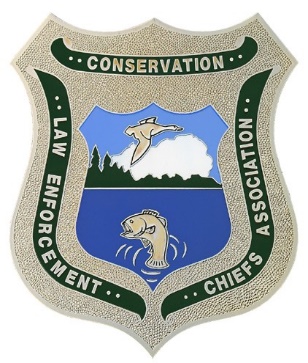 PRINCE EDWARD ISLAND MASSACHUSETTSNEW YORKNEW HAMPSHIREONTARIO MARYLANDVERMONT NEW JERSEY NOVA SCOTIA DELAWARENEW BRUNSWICK PENNSYLVANIA QUEBEC CONNECTICUT VIRGINIANortheast Conservation Law Enforcement Chiefs AssociationREGION 5 US FISH & WILDLIFE SERVICE • NATIONAL MARINE FISHERIES SERVICE, NORTH EAST REGION • ROYAL CANADIAN MOUNTED POLICE2023 Fall WorkshopMeeting NoticeOur fall workshop has been scheduled for September October 1st through 3rd, 2022 and will be held at Johannesburg Conference Center,  Blairsville, New Jersey. NECLECA registration fee will be $300.00 per person.Johnsonburg Camp and Retreat Center822 County Route 519Blairstown, NJ 07825NECLECA FALL WORKSHOP REGISTRATIONCost of Registration $300.00 per AttendeePlease make check payable to: Northeast Conservation Law Enforcement Chiefs Association                          (NECLECA)Please return registration payment no later than September 15, 2022, to: Michael Reeder							                       PA Game Commission							                       2001 Elmerton Ave. 							                       Harrisburg, PA 17110Attending Agency:Payment for the following Agency Members Attending: